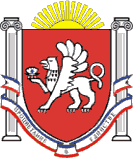 РЕСПУБЛИКА КРЫМНИЖНЕГОРСКИЙ РАЙОНЕМЕЛЬЯНОВСКИЙ СЕЛЬСКИЙ СОВЕТ32-я сессия 2-го созываРЕШЕНИЕ № 7«  02 » мая  2023 года                                                                      с.Емельяновка			О внесении изменений в Правила благоустройства и содержания территории муниципального образования Емельяновское сельское поселение  Нижнегорского района Республики Крым, утвержденные решением  Емельяновского сельского совета от 16.03.2020 № 4       В соответствии с  Федеральным законом от 6 октября 2003 года № 131-ФЗ «Об общих принципах организации местного самоуправления в Российской Федерации», согласно поручению Главы Республики Крым от 22.03.2023 № 1/01-32/1308, руководствуясь Уставом муниципального образования Емельяновское сельское поселение Нижнегорского района Республики Крым, Емельяновский сельский советР Е Ш И Л:1. Внести изменения в Правила благоустройства и содержания территории муниципального образования Емельяновское сельское поселение  Нижнегорского района Республики Крым, утвержденные решением  Емельяновского сельского совета от 16.03.2020 № 4:1.1. пункт 2 статьи 4 дополнить новым абзацем первым следующего содержания:«2. Собственники помещений  в многоквартирном доме  или по их поручению товарищества собственников жилья, жилищные кооперативы, управляющие компании обязаны  обеспечивать  надлежащее  состояние придомовой территории,  содержание придомовой территории,  элементов  благоустройства,  надлежащий уход за зелеными насаждениями, обрезку, своевременный снос больных и аварийных деревьев в соответствии  с требованиями, установленными действующим законодательством».1.2. статью 6 дополнить пунктом 7 следующего содержания:«7. Организации  и граждане обязаны обеспечивать своевременную  и качественную уборку принадлежащих  им на праве собственности, находящихся  во владении и (или) пользовании земельных участков, а также  прилегающей территории в соответствии с настоящими правилами  благоустройства и требованиями  действующего законодательства, в том числе  в части выполнения  работ по:- своевременному  покосу  зеленых зон, сбору  и утилизации растительных остатков;- сбору  случайного мусора с обеспечением  транспортировки  до мест накопления ТКО;- санитарному  содержанию  (очистке, подметанию) твердых покрытий.»2. Настоящее решение обнародовать на официальном сайте муниципального образования Емельяновское сельское поселение http://emel-sovet.ru и на информационном стенде в администрации Емельяновского сельского поселения Нижнегорского района Республики Крым по адресу: Республика Крым, Нижнегорский район, с.Емельяновка, ул. Центральная,134.3. Решение вступает в силу после его подписания и официального обнародования.4. Контроль за исполнением решения оставляю за собой.ПредседательЕмельяновского сельского совета-глава администрацииЕмельяновского сельского поселения                                     Л.В.Цапенко                